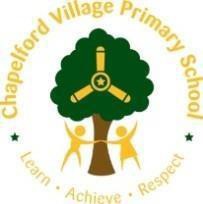 Chapelford Village Primary SchoolSpecial Educational Needs & Disabilities (SEND) Annual ReportSeptember 2021Chapelford Village Primary School has a duty to report annually to all parents on the provision for Special Educational Needs & Disabilities (SEND).EQUALITYChapelford Village Primary School is committed to equal opportunities. Our provision for SEND reflects that commitment. Our Equality Policy is also available on our website.CO-ORDINATION OF SEN/DOur school Special Educational Needs Coordinator (SENDCO) is Mrs Lisa McDavid. She is an experienced SENDCO with twelve years’ experience. She has the SENCO National Award and additional qualifications in the area of Dyslexia. The Governor with responsibility for SEND is Mrs Anne Marie Worrall.POLICIESThe school has a Policy for Special Educational Needs and Disabilities available on the school website. This policy has been reviewed to bring it in line with the new Special Educational Needs Code of Practice 2014 which became statutory in September 2014.Related policies available on our website:Equality PolicyLearning and Teaching PolicyNUMBER OF PUPILS WITH SEN/DThere are currently 60 (11.6%) pupils with SEND as recognised under the new Code of Practice 2014. There are 60 (10.2%) at ‘SEN Support’ and currently 7 (1.2%) pupils with an Education Health Care Plan (EHC Plan), formerly known as a Statement of SEN.Some pupils receive ongoing SEN Provision Plans in their area(s) of need which outline targets to work on in partnership with parents and (where appropriate) other agencies. These are shared with parents and older children and are reviewed half-termly. For children with physical needs, they may have an ‘Individual Care & Access Plan’ which outlines steps taken to reduce any barriers to learning, or for children with a health issue they may have a ‘Healthcare Plan’. All plans are written between home and school.PROGRESS OF PUPILS WITH SEN/DProgress of pupils with SEN/D is closely monitored in termly progress meetings with the SLT, Class Teacher and SENDCO. Progress is secured by:Quality first teaching by class teachers who plan lessons to meet group and individual needsQuality Teaching Assistant SupportAppropriate use of successful interventionsAvailability of quality resources and budget for these resources (human and material)Monitoring of school provision and progress by GovernorsChildren with SEND generally meet or exceed their targets from their varied starting points. Attendance of pupils with SEND is within acceptable range.There have been 3 fixed term or permanent exclusions for any pupils, including those with SEND.DEPLOYMENT OF STAFF AND RESOURCESThose children with Provision Plans at SEN Support or School Support are targeted for individual and small group interventions as appropriate.This year, teachers and teaching assistants have been involved in a range of intervention programmes including:Precision TeachingIndividual and group Speech & Language intervention programmesCustom made programmesOccupational TherapyPhysiotherapy programmesBUDGET ALLOCATIONThe school has to fund the first £7500 of any child’s provision. Any further funding may only be available for those pupils with high levels of need.The total income to the school’s budget allocated specifically to SEND this year is £258,583 including EHCP allocation and in year fundingAll funding devolved to the school is used to fund: o Suitably qualified adult supportQuality resourcesConsultantsSENDCO management timeCPD for all staffEXTERNAL AGENCIESThis year, the school has worked in partnership with many external agencies including: o Warrington’s Inclusion TeamEducational PsychologistsPrivately commissioned SEN consultantsHearing Impairment ServiceVisual Impairment ServiceOccupational TherapistsPhysiotherapistsSpeech and Language TherapistsSocial ServicesSchool Health AdvisorsConsultant Community PaediatriciansSTAFF DEVELOPMENTStaff are highly skilled and continue to enhance their professional development through: o In-house training led by Mrs McDavidDerbyshire Speech & Language Screening ProgrammeGuided ReadingSEND accredited trainingEpi-pen trainingAsthma trainingADHD trainingRead, Write Inc. trainingFresh start training